Муниципальное бюджетное дошкольное образовательное учреждение Кадуйского муниципального округа «Детский сад № 2 « Малыш» «Кодекс доброжелательного общения»Цели, задачи и область применения КодексаКодекс доброжелательности участников дошкольных образовательных отношений (далее - Кодекс) представляет собой свод общих нравственных принципов и основных морально-нравственных норм и правил поведения, общения участников образовательного процесса внутри дошкольной образовательной организации.Кодекс разработан на основе законодательства Российской Федерации и опирается на систему духовно - нравственных ценностей, сложившихся в процессе культурного развития России, таких как человеколюбие, миролюбие, дружелюбие, справедливость, честность, совестливость, благодарность, коллективизм, личное достоинство, вера в добро и стремление к исполнению нравственного долга перед самим собой, своей семьей и своим Отечеством.Участники образовательных отношений:-обучающиеся,-педагогические работники,-администрация дошкольной образовательной организации,-родители (законные представители) обучающихся.Цели Кодекса:-установление этических взаимоотношений между всеми участниками дошкольных образовательных отношений;-содействия выполнению миссии и достижению стратегических целей дошкольных образовательных организаций, в том числе в рамках реализации плана управления проектом «Формирование детствосберегающего пространства	дошкольного образования Белгородской   области («Дети в приоритете»)»;-обеспечение улучшения психологического микроклимата в педагогическом и детском коллективах;-повышение уровня культуры взаимоотношений участников дошкольных образовательных отношений.Задачи Кодекса:-определение основ взаимоотношений и нравственных принципов поведения для всех участников дошкольных образовательных отношений;-установление основ регламентации поведения участников дошкольных образовательных отношений в сложных этических ситуациях;-обеспечение осознания участниками дошкольных образовательных отношений их персональной ответственности за исполнение своих обязанностей и роли в реализации миссии дошкольного образовательного учреждения.Основные принципы внутренних взаимоотношений1Участники дошкольных образовательных отношений во внутренних взаимоотношениях руководствуются следующими принципами: человечность, доброжелательность, взаимное доверие и уважение, поддержка и помощь, терпение и терпимость по отношению друг к другу, справедливость, профессионализм, ответственность, сотрудничество, демократичность, партнерство и солидарность.Образовательная организация создает всем участникам дошкольных образовательных отношений условия для самосовершенствования, саморазвития.Образовательная организация в своей деятельности рассматривает человеческий потенциал участников образовательного процесса как источник совместной деятельности, при которой учитываются интересы всех участников дошкольных образовательных отношений, уделяется внимание проявлению их личных качеств, обеспечению социальными гарантиями и соблюдению ценностных приоритетов.Образовательная организация учитывает в своей деятельности особенности современных детей, социальный и психологический контекст их развития, создает условия для консолидации усилий семьи, общества и государства, направленных на воспитание подрастающего и будущих поколений.Участие в реализации функций образовательной организации предполагает высокую результативность деятельности всех участников дошкольных образовательных отношений.Основные качества участника дошкольных образовательных отношений: ответственность, инициативность, доброжелательность, дружелюбие, доверие, сочетающееся с высокой требовательностью друг к другу, стремление к развитию, честности, открытости, справедливости и соблюдению надлежащего уровня культуры взаимоотношений.Свобода каждого участника дошкольных образовательных отношений существует не за счет свободы других.Отношения между участниками дошкольных образовательных отношений строятся на основе коллективной ответственности за каждого ребенка, стремления поддержания и укрепления авторитета друг друга, повышения качества образовательного процесса, заботы о личностном и профессиональном росте каждого, эмоционально - душевном комфорте для каждого.Участники дошкольных образовательных отношений, являясь представителями образовательной организации, внимательны к насущным потребностям и проблемам друг друга и нацелены на совместную эффективную деятельность.Особую ценность для дошкольной образовательной организации представляет умение участников образовательной организации работать в команде.Во всех возникающих сложных (кризисных) ситуациях следует руководствоваться принципом соблюдения законных прав участников дошкольных образовательных отношений.2В дошкольной образовательной организации соблюдается культура общения, выражающаяся во взаимном уважении, доброжелательности и умении находить общий язык.Допускается неформальное (без фиксации конфликтов в письменной форме) разрешение проблем между участниками дошкольных образовательных отношений, если это способствует наиболее эффективной его организации и установлению взаимного согласия. При этом стороны стремятся к диалогу и скорейшему разрешению спорных вопросов.Общий стиль решения конфликтных ситуацийВсе участники дошкольных образовательных отношений стремятся к осуществлению бесконфликтной деятельности и уважительному отношению друг к другу.Сферы потенциальных конфликтов оперативно выявляются, сводятся к минимуму и ставятся под строгий контроль.Эффективное функционирование дошкольной образовательной организации строится через определение зон ответственности, обязанностей участников образовательных отношений и исключение ситуаций, когда зона ответственности участника образовательного процесса допускает конфликт интересов.Разрешение конфликтов производится таким образом, чтобы возможный ущерб от него для деятельности дошкольной образовательной организации и участников образовательного процесса был минимальным. Возникшая конфликтная ситуация разрешается в максимально короткие сроки.Приветствуется урегулирование конфликтов при помощи конструктивных переговоров и предупреждение потенциально конфликтных ситуаций.При коллегиальном урегулировании конфликтных ситуаций, возникших между участниками образовательных отношений, принимаются в расчет не только обстоятельства их возникновения, но и возрастные, физические и психологические особенности сторон конфликта.При разрешении конфликтов соблюдаются принципы доброжелательности, профессионализма, открытости, справедливости и честности.Исполнение КодексаВсе участники дошкольных образовательных отношений, независимо от своего статуса или занимаемой должности, соблюдают нормы и требования Кодекса.3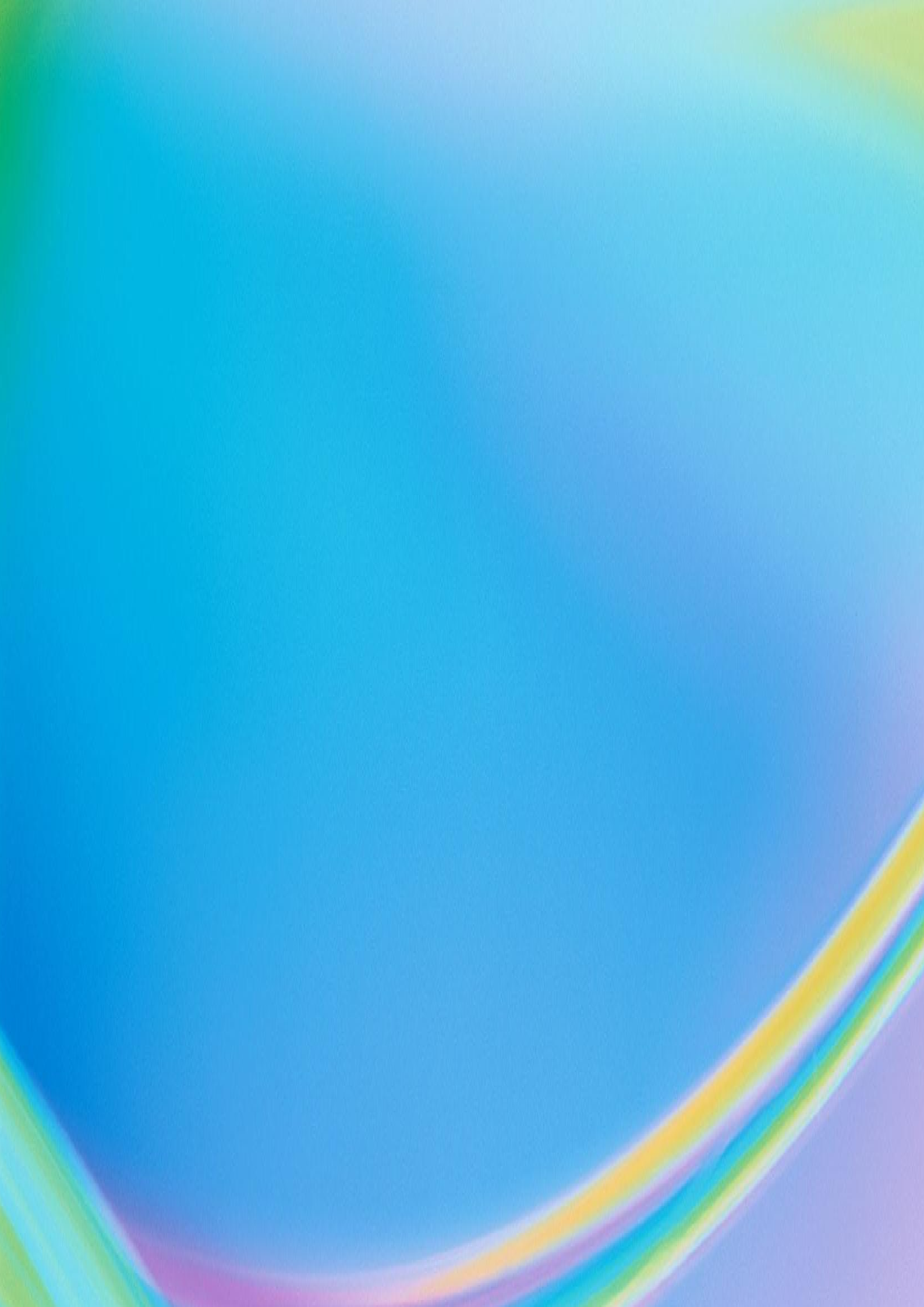 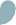 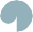 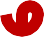 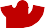 Соблюдение перечисленных правил поможет избежать конфликтных ситуаций в общении с родителями.Всегда стремиться быть в хорошем настроении и приятным в общении.Стараться почувствовать эмоциональное состояние родителей.Находить возможность каждый раз говорить родителям что- нибудь положительное о ребенке – это лучший способ расположить родителей к себе.Давать родителям возможность высказаться, не перебивая их.Быть эмоционально уравновешенным при общении с родителями, подавать пример воспитанности и такта.В сложной ситуации стараться подавать пример уступчивости – этим своего достоинства уронить нельзя, но укрепить его можно.В общении с родителями проявлять максимум тактичности, особенно с теми, которые уверены, что их дети не способны на дурные поступки.Не стыдить родителей, намекая на не выполнении ими каких- либо обязанностей по отношению к своему ребенку, а говорить о том, что перед нами стоит общая проблема, или, что «мы» можем предпринять для ее решения.Не навязывать родителям свою собственную точку зрения.Необходимо помнить, что все фразы воспитателя должны быть корректны.Категоричные высказывания – «Ваш ребенок не умеет себя вести…» всегда настораживают родителей и настраивают против вас.Нельзя задавать родителям вопросы, не касающиеся педагогического процесса, так как излишнее любопытство разрушает взаимопонимание между семьей и детским садом.Не провоцируйте конфликты.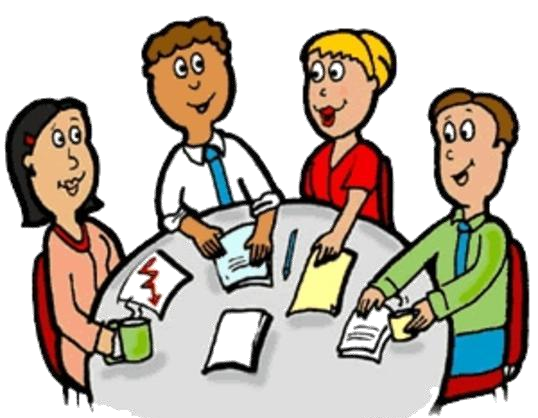 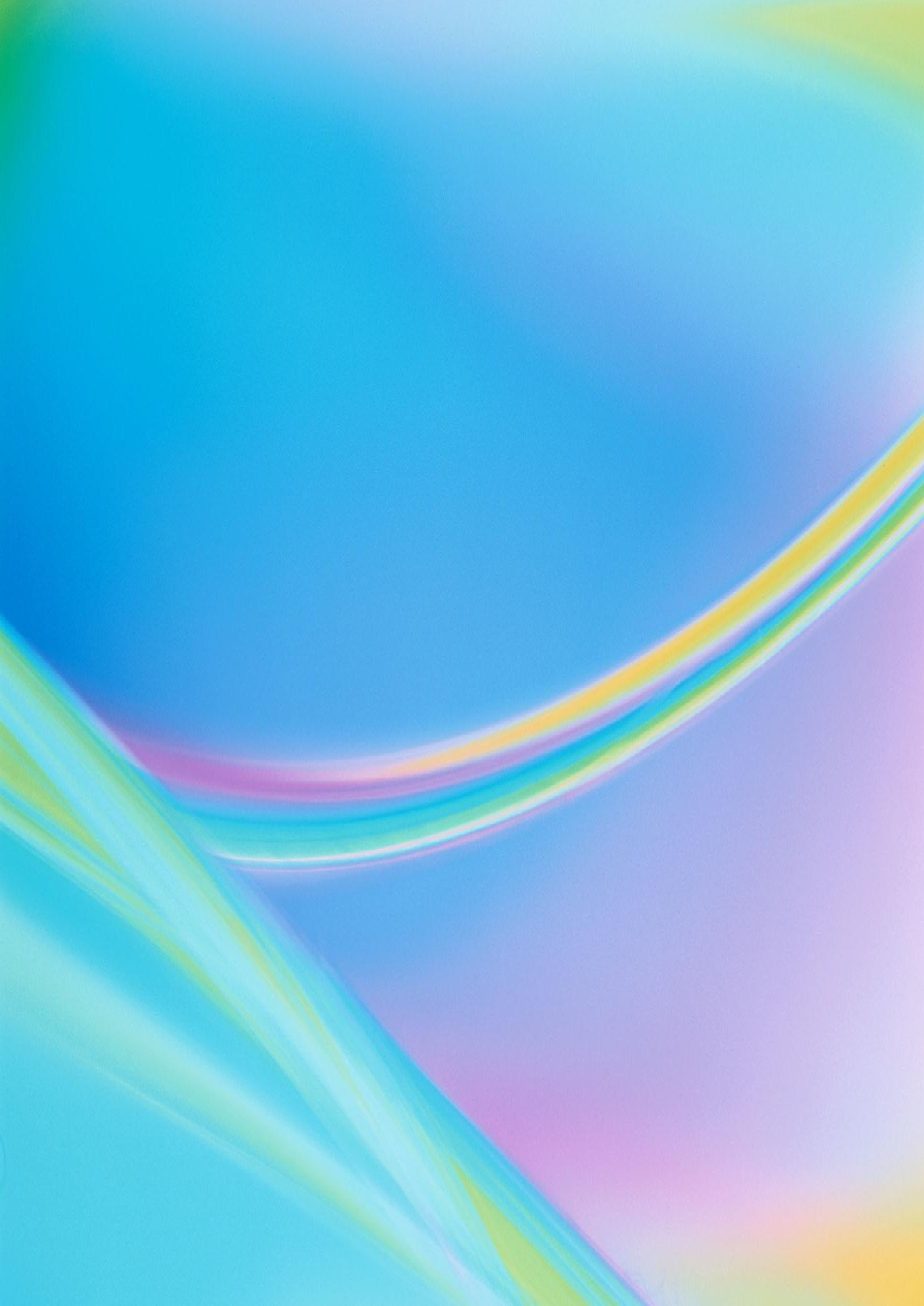 Соблюдение перечисленных правил поможет выстроить доверительные, доброжелательные взаимоотношения с воспитанниками.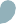 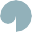 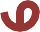 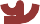 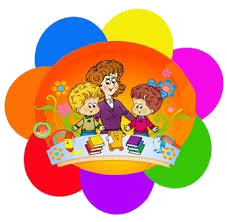 Любить ребенка таким, каков он есть. 2.Уважать в каждом ребенке личность.Хвалить, поощрять, одобрять, создавая положительную эмоциональную атмосферу.Замечать не недостатки ребенка, а динамику его развития.Разговаривать с ребенком заботливым, ободряющим тоном. 6.Поощрять стремление ребенка задавать вопросы.Не кричать и наказывать детей.Не выставлять поступки детей на всеобщее обозрение. 9.Не приходить к детям с плохим настроением.10.Не оставлять детей одних. 11.Не унижать ребенка.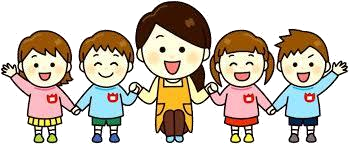 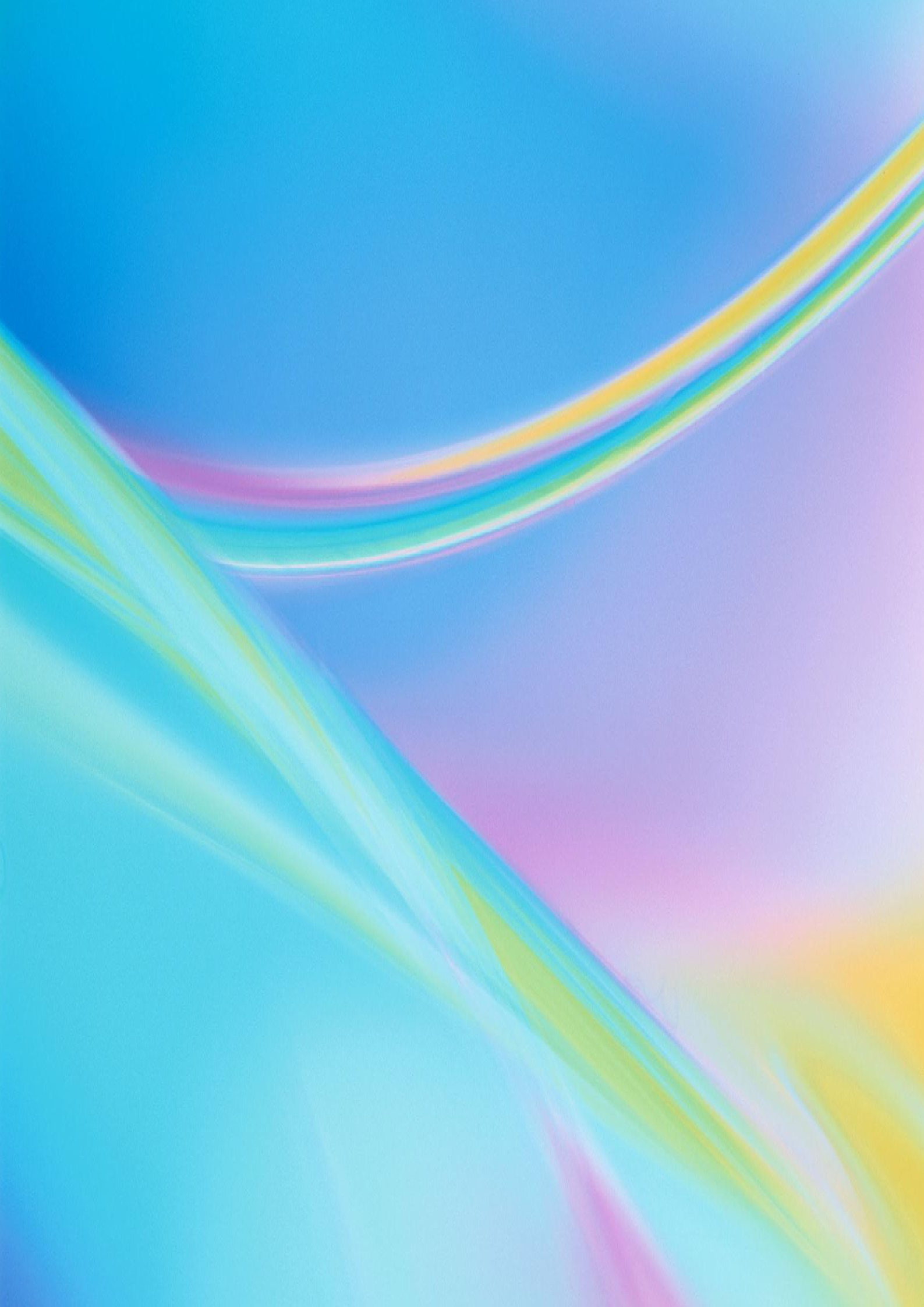 Кодекс доброжелательности: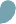 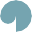 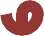 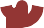 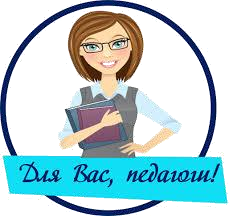 «Педагог–педагог»Соблюдение перечисленных правил поможет выстроить доброжелательные взаимоотношения в коллективе.Взаимоотношения в коллективе основываются на принципах коллегиальности, партнерства и уважения.Защищать не только свой авторитет, но и авторитет своих коллег.Не принижать своих коллег в присутствии воспитанников или других лиц.Избегать необоснованных и скандальных конфликтов во взаимоотношениях. В случае возникновения разногласий стремиться к их конструктивному решению.Избегать конкуренции , мешающей партнерству при выполнении общего дела. Педагогов должна объединять взаимовыручка, поддержка, открытость и доверие.Правом и обязанностью педагога является оценка деятельности коллег и администрации. Преследование педагога за критику строго запрещено. Критика, в первую очередь, должна быть внутренней, т.е. она должна высказываться в ДОУ между педагогами, а не за его пределами. Высказывать ее следует с глазу на глаз, а не за глаза, не должно быть места сплетням.Критика, направленная на работу, решения, взгляды и поступки коллег или администрации, не должна унижать подвергаемое критике лицо. Она должна быть обоснованной, конструктивной, тактичной, необидной, доброжелательной.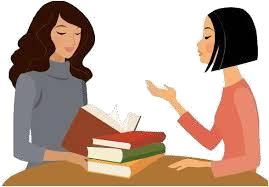 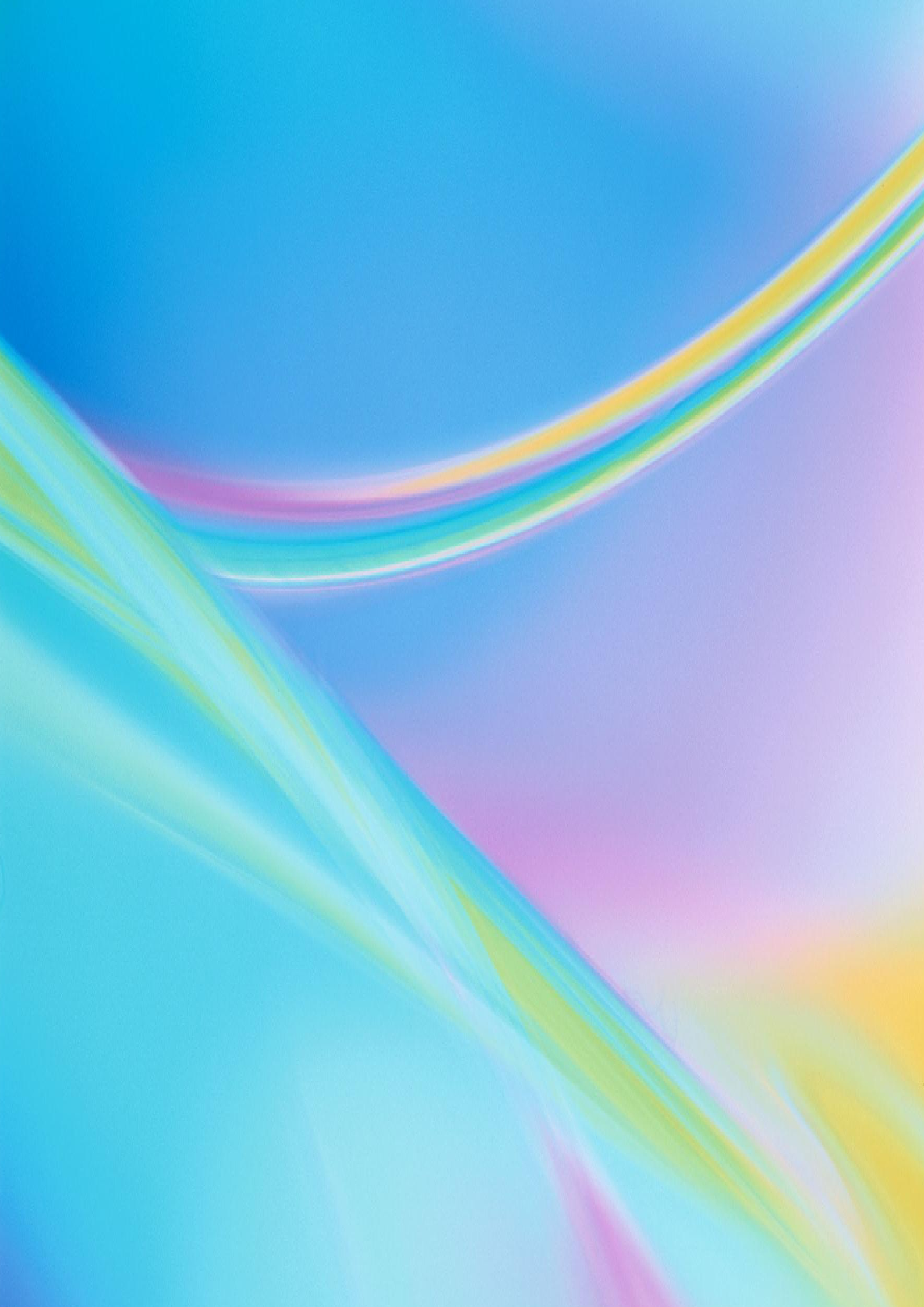 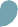 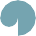 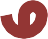 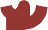 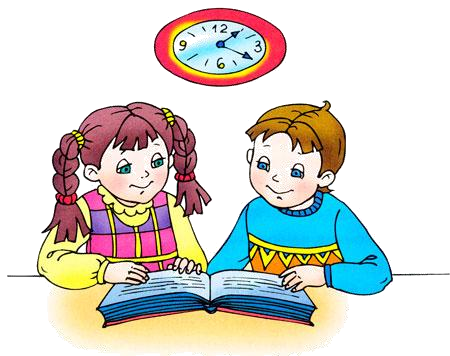 ребенок овладевает основными культурными способами деятельности, проявляет инициативу и самостоятельность в разных видах деятельности- игре, общении, познавательно – исследовательской деятельности, конструировании и др.; способен выбирать себе род занятий, участников по совместной деятельности;ребенок овладевает установкой положительного отношения к миру, к разным видам труда. Другим людям и самому себе, обладает чувством собственного достоинства; активно взаимодействует со сверстниками и взрослыми, участвует в совместных играх. Способен договариваться, учитывать интересы и чувства других, сопереживать неудачам и радоваться успехам других, адекватно проявляет свои чувства, в том числе чувство веры в себя, старается разрешать конфликты;ребенок обладает развитым воображением, которое реализуется в разных видах деятельности, и прежде всего в игре; ребенок владеет разными формами и видами игр, различает условную и реальную ситуацию, умеет подчиняться разным правилам и социальным нормам;ребенок достаточно хорошо владеет устной речью, может выражать свои мысли и желания, может использовать речь для выражения своих мыслей, чувств и желаний, построения речевого высказывания в ситуации общения, может выделять звуки в словах, у ребенка складываются предпосылки грамотности;у ребенка развита крупная и мелкая моторика; он подвижен, вынослив, владеет основными движениями, может контролировать свои движения и управлять ими;ребенок способен к волевым усилиям, может следовать социальным нормам поведения и правилам в разных видах деятельности, во взаимоотношениях со взрослыми и сверстниками, может соблюдать правила безопасного поведения и личной гигиены;ребенок проявляет любознательность, задает вопросы взрослым и сверстникам, интересуется причинно – следственными связями, пытается самостоятельно придумывать объяснения явлениям природы и поступкам людей; склонен наблюдать, экспериментировать. Обладает начальными знаниями о себе, о природном и социальном мире, в котором он живет; знаком с произведениями детской литературы, обладает элементарными представлениями из области живой природы, естествознания, математики, истории и т.п.; ребенок способен к принятию собственных решений, опираясь на свои знания и умения в различных видах деятельности.